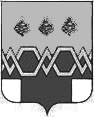                   А Д М И Н И С Т Р А Ц И Я     М А К С А Т И Х И Н С К О Г О   Р А Й О Н А                 Т В Е Р С К О Й  О Б Л А С Т И                                                          РАСПОРЯЖЕНИЕ00.00.2017		           	                    	 	             	                               № 000-раОб утверждении плана проведения  мероприятий по соблюдению правил в сфере благоустройства без взаимодействия с юридическими лицами, индивидуальными предпринимателями на 3-й квартал 2017 года на территории поселка Максатиха.В соответствии с Федеральным законом от 06.10.2003 года №131 –ФЗ «Об общих принципах организации местного самоуправления в Российской Федерации» в целях повышения уровня контроля и соблюдения правил благоустройства территории городского поселения поселок Максатиха Максатихинского района Тверской области, утвержденных Решением Совета депутатов городского поселения поселок Максатиха № 51 от 06.08.2013 года:1. Утвердить  План проведения  мероприятий по соблюдению правил в сфере благоустройства без взаимодействия с юридическими лицами, индивидуальными предпринимателями на 3-й квартал 2017 года на территории поселка Максатиха (прилагается).2. Разместить настоящее постановление на официальном сайте администрации Максатихинского района в информационно-телекоммуникационной сети «Интернет».3. Контроль за исполнением настоящего распоряжения оставляю за собой.И.О. Главы администрацииМаксатихинского района		                                                          К. Г. ПаскинПриложениеК распоряжению администрации Максатихинского района Тверской области от ________2017 г № 000-раПЛАНпроведения мероприятий по контролю за соблюдением правил в сфере благоустройства без взаимодействия с юридическими лицами, индивидуальными предпринимателями на 3-й квартал 2017 года на территории поселка Максатиха.№МероприятияСрок исполненияОтветственный1.Провести проверку на предмет выявления фактов выдвижения или перемещения на проезжую часть улиц, дорог, внутриквартальных проездов отходов производства и потребления, смет, очищаемый с дворовых территорий.В течении 3-го квартала 2017г. Гл.  специалист администрации2.Провести проверку на предмет выявления фактов сжигания мусора, листвы, тары, производственных отходов, разведения костров, включая территории хозяйствующих субъектов.10.08.2017г.Гл.  специалист администрации3.Провести проверку по выявлению фактов выливания во дворы жидких бытовых отходов, выбрасывания пищевых и других отходов, а также закапывания или сжигания их во дворах.В течении 3-го квартала 2017г.Гл.  специалист администрации4.Провести проверку на предмет выявления фактов загромождения и засорения дворовых территорий металлическим ломом, строительным и бытовым мусором, домашней утварью и другими материалами.10.07.2017г.Гл.  специалист администрации5.Провести проверку требований по сбору твердых бытовых отходов и содержанию контейнерных площадок22.09.2017г.Руководитель отдела жизнеобеспечения управления по территориальному развитию администрации6.Провести проверку требований по санитарному содержанию территорий05.09.2017г.Гл.  специалист администрации7.Провести проверку правил содержания домашнего скота и птицыВ течении 3-го квартала 2017г..Гл.  специалист администрации8.Провести проверку правил хранения, техники, механизмов, в т. ч. разукомплектованных, на прилегающей территории.27.07.2017г.Гл.  специалист администрации 9.Провести проверку правил производства работ по строительству, реконструкции, ремонту коммуникаций.В течении 3-го квартала 2017г.Руководитель отдела жизнеобеспечения управления по территориальному развитию администрации10.Провести проверку правил размещения, содержания и эксплуатации устройств наружного освещения, их повреждения или уничтожения30.08.2017г.Руководитель отдела жизнеобеспечения управления по территориальному развитию администрации11.Провести проверку правил складирования и хранения строительных материалов и оборудованияВ течении 3-го квартала 2017г.Руководитель отдела архитектуры и градостроительства администрации12.Провести проверку соблюдения требований к размещению и содержанию временных объектов17.08.2017г.Руководитель отдела архитектуры и градостроительства администрации13.Провести проверку соблюдения требований к размещению и содержанию временных торговых объектов15.09.2017г.Руководитель отдела архитектуры и градостроительства администрации14.Провести проверку безнадзорного появления несовершеннолетних в общественных местах22.07.2017г.Начальник управления по делам культуры, молодежной политики, спорта и туризма администрации15.Провести проверку правил проведения культурно-зрелищных, спортивных и иных массовых мероприятийВ течении 3-го квартала 2017 г.Начальник управления по делам культуры, молодежной политики, спорта и туризма администрации